Conseils relatifs à l’épreuve pratique en informatique1 – Dès l’arrivée, lancer Turbo pascal puis ouvrir un nouveau fichier :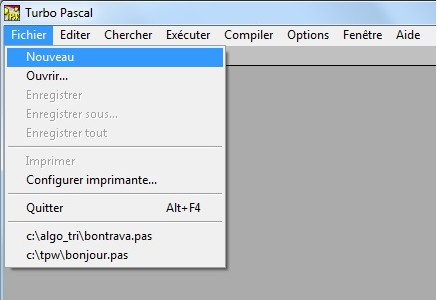 2 – Enregistrer le fichier sous votre Numéro d’inscription dans C:\BAC2014\*******.pas.3 – Commencer l’écriture du programme Pascal et si possible les modules vus en cours en attendant la distribution de l’énoncé.4 – Lire attentivement l’énoncé.5 – Ecrire le programme principal.6 – Ecrire les en-têtes des modules demandés.7 – Compiler (F9) et corriger les erreurs.8 – Commencer par les modules les plus faciles.8 – Les paramètres formels des modules sont séparés par des point-virgule ( ; ). 9 – Ne pas utiliser VAR avec une fonction.10 – Chaque fonction a un type de retour.11 – A la fin de l’épreuve demander au surveillant (professeur) de vérifier le bon enregistrement du fichier Pascal.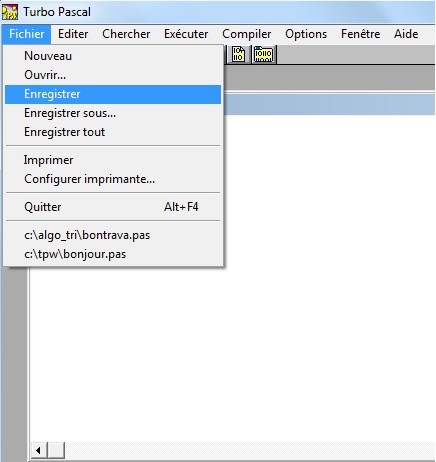 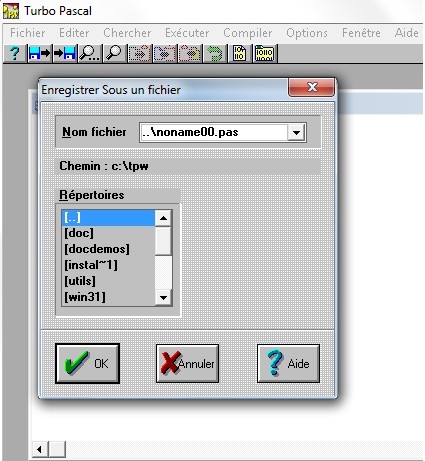 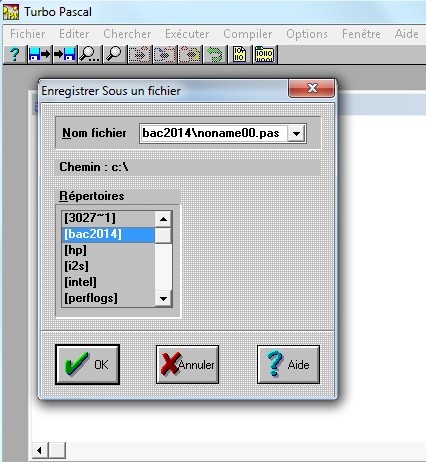 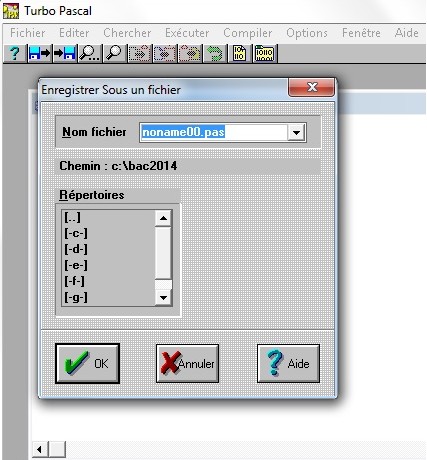 